This Word module should be used for all taxonomic proposals. 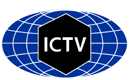 Please complete Part 1 and:either Part 3 for proposals to create new taxa or change existing taxa or Part 2 for proposals of a general nature.   Submit the completed Word module, together with the accompanying Excel module named in Part 3, to the appropriate ICTV Subcommittee Chair.For guidance, see the notes written in blue, below, and the help notes in file Taxonomic_Proposals_Help_2018.Part 1: TITLE, AUTHORS, etcPart 3: PROPOSED TAXONOMYSupporting material:Recently, during metagenomic study of fish (Shi et al.), two virus genomes were uncovered that have striking similarities to filovirus genomes. The first virus, tentatively named “Wēnlǐng frogfish filovirus”, was found in striated frogfish (also known as hairy frogfish, striated dogfish, hairy dogfish; Actinopterygii: Lophiiformes: Antennariidae: Antennarius striatus) and has a coding-complete genome of 17.2 kb in length. The second virus, tentatively named Wēnlǐng thamnaconus septentrionalis filovirus, was found in a filefish (Actinopterygii: Tetraodontiiformes: Monacathidae: Thamnaconus septentrionalis) and has a coding-complete genome of 14.2 kb in length. Both coding-complete genome sequences have been deposited to GenBank; no attempts to isolate the viruses have been reported.Phylogenetic analysis of the palm domain of the RNA-dependent RNA polymerase clearly places both viruses within the family Filoviridae immediately ancestral to members of the current filovirus genera Cuevavirus, Marburgvirus, and Ebolavirus—all of which are thought to be mammalian in origin (Fig. 1). Likewise, analysis of individual open reading frames of the fish filovirus genomes firmly confirms the relationship of these viruses to classified filoviruses. For instance, in the case of “Wēnlǐng frogfish filovirus”, the N (NP), M (VP40), VP30, and L proteins are homologous to the respective classical filovirus genes, whereas in the case of “Wēnlǐng thamnaconus septentrionalis filovirus” only the N (NP) and L proteins are homologous (Figure 1). Yet, both fish filoviruses are only distantly related to each other, probably reflecting the very distant relationship of their fish hosts, and the genomic organizations of both viruses differ from classic filoviruses.Figure 1. Phylogeny and genome structures of filoviruses (modified from Shi et al.).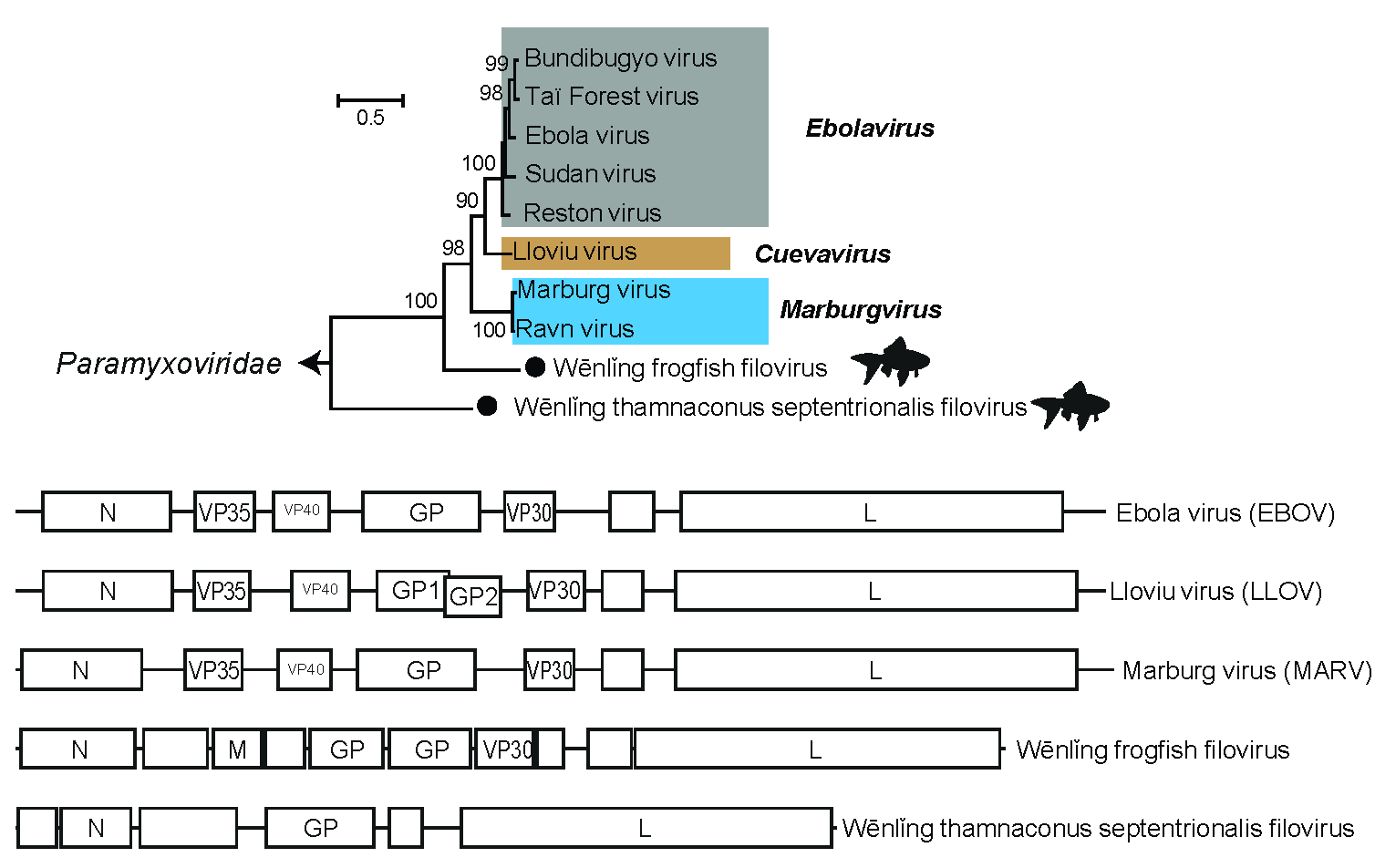 In 2017, the ICTV Filoviridae Study Group established filovirus taxon demarcation criteria based on the US National Center for Biotechnology Information (NCBI) Pairwise Sequence Comparison (PASC) tool. Genus demarcation was set at the 55–58% sequence diversity threshold range and species demarcation was set at the 23–36% sequence diversity threshold. Using RefSeq “type” filovirus genome sequences, an algorithm was established for streamlined filovirus classification (Fig. 2).Figure 2. Algorithm/flow chart for filovirus classification based on genomics sequence information and PASC-derived sequence demarcation criteria established by the ICTV Filoviridae Study Group (Bào et al.). A putative filovirus genome of interest is compared to the type filovirus RefSeq genome sequence (i.e., that of Marburg virus/H.sapiens-tc/KEN/1980/Mt. Elgon-Musoke) and then sequentially moved through the process until its proper taxonomic placement is revealed or the need to create novel taxa is obvious.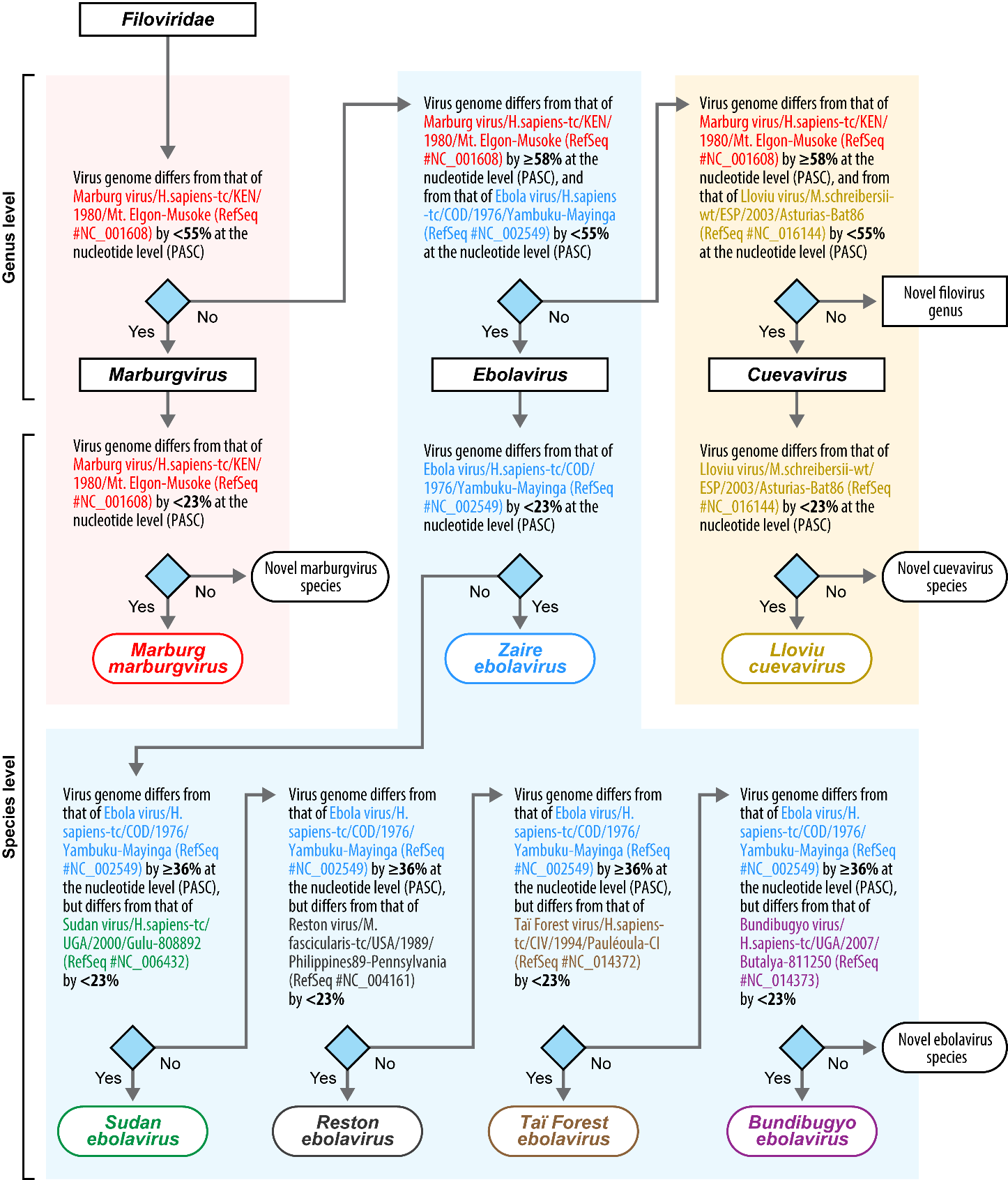 PASC analysis using the coding-complete genome sequences of both fish filoviruses revealed that “Wēnlǐng frogfish filovirus” is most closely related to Reston virus (21.2% sequence identity); that “Wēnlǐng thamnaconus septentrionalis filovirus” is most closely related to Sudan virus (13.57% sequence identity), and that both viruses share little similarity to each other (<15% sequence identity; Fig. 3).Figure 3. Screenshots of the US National Center for Biotechnology Information (NCBI) PAirwiseSequence Comparison (PASC) tool result after comparing distinct near-complete, coding-complete or complete filovirus genome sequences. Top: PASC results for “Wēnlǐng frogfish filovirus”. Middle: PASC results for “Wēnlǐng thamnaconus septentrionalis filovirus”. Bottom: PASC results using both viruses. Brown bars represent genome pairs assigned to (the three established) different genera; yellow bars represent genome pairs assigned to (the seven established) separate species; and green bars represent genome pairs assigned to the same established species. BLAST: Basic Local Alignment.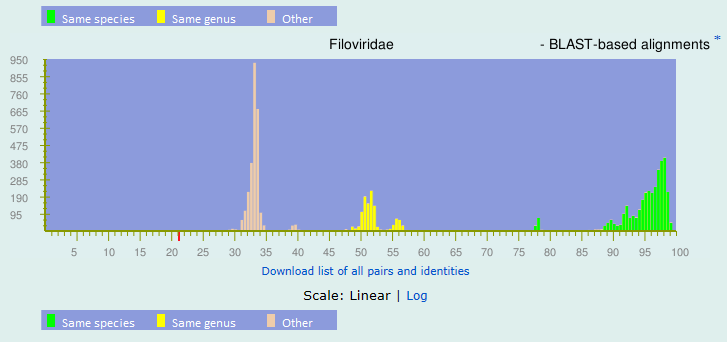 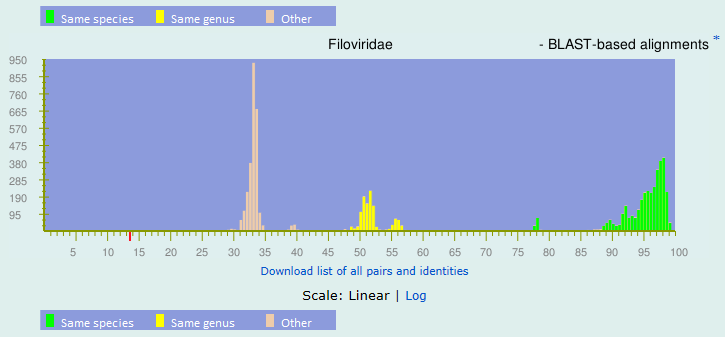 Together, these results indicate that “Wēnlǐng frogfish filovirus”, here renamed Xīlǎng virus (XILV) and “Wēnlǐng thamnaconus septentrionalis filovirus”, here renamed Huángjiāo virus (HUJV), are representatives of novel species in two novel filovirus genera:Novel genus Striavirus, including a single new species Xilang striavirus for XILVNovel genus Thamnovirus, including a single new species Huangjiao thmanovirus for (HUJV)Both genera are named after components of the species names for the fish in which XILV and HUJV were discovered (Antennarius striatus and Thamnoconus septentrionalis, respectively). Species names follow the non-Latinized binomial format established for all negative-sense RNA viruses. Virus names were chosen based on localities close to the places of their discovery in China (Xīlǎng Mountain [西朗山] and Huángjiāo Island (黄焦岛), respectively).Code assigned:2018.015M2018.015M(to be completed by ICTV officers)Short title: Two (2) new genera each including one (1) novel species in the family Filoviridae (Mononegavirales)Short title: Two (2) new genera each including one (1) novel species in the family Filoviridae (Mononegavirales)Short title: Two (2) new genera each including one (1) novel species in the family Filoviridae (Mononegavirales)Short title: Two (2) new genera each including one (1) novel species in the family Filoviridae (Mononegavirales)Author(s):Author(s):Author(s):Author(s):The ICTV Filoviridae Study Group:Amarasinghe, Gaya; gamarasinghe@wustl.edu Basler, Christopher; cbasler@gsu.edu Bavari, Sina; sina.bavari.civ@mail.mil Bukreyev, Alexander A.; abukreye@utmb.edu Chandran, Kartik; kartik.chandran@einstein.yu.edu Crozier, Ian; ian.crozier@nih.gov Dolnik, Olga; Dolnik@staff.uni-marburg.de Dye, John M.; John.m.dye1.civ@mail.mil Formenty, Pierre B. H.; formentyp@who.int Griffiths, Anthony; agriffiths@TxBiomed.org Hewson, Roger; roger.hewson@phe.gov.uk Kobinger, Gary; Gary.Kobinger@crchudequebec.ulaval.ca Kuhn, Jens H.; kuhnjens@mail.nih.govLeroy, Eric M.; eric.leroy@ird.fr Mühlberger, Elke; muehlber@bu.edu  Netesov, Sergey V. (Нетёсов, Сергей Викторович); netesov.s@nsu.ru Palacios, Gustavo; gustavo.f.palacios.ctr@mail.mil  Pályi, Bernadett; palyi.bernadett@oki.antsz.hu Pawęska, Janusz T.; januszp@nicd.ac.za Smither, Sophie; sjsmither@mail.dstl.gov.uk Takada, Ayato (高田礼人); atakada@czc.hokudai.ac.jp Towner, Jonathan S.; jit8@cdc.gov Wahl, Victoria; Victoria.Wahl@NBACC.DHS.GOV And:Zhāng, Tāo (张韬); zhangtao17m@big.ac.cn Bào, Yīmíng (鲍一明); baoym@big.ac.cn And:Shī, Mǎng (施莽); mang.shi@sydney.edu.au Holmes, Edward; edward.holmes@sydney.edu.au Zhāng, Yǒngzhèn (张永振), zhangyongzhen@icdc.cnThe ICTV Filoviridae Study Group:Amarasinghe, Gaya; gamarasinghe@wustl.edu Basler, Christopher; cbasler@gsu.edu Bavari, Sina; sina.bavari.civ@mail.mil Bukreyev, Alexander A.; abukreye@utmb.edu Chandran, Kartik; kartik.chandran@einstein.yu.edu Crozier, Ian; ian.crozier@nih.gov Dolnik, Olga; Dolnik@staff.uni-marburg.de Dye, John M.; John.m.dye1.civ@mail.mil Formenty, Pierre B. H.; formentyp@who.int Griffiths, Anthony; agriffiths@TxBiomed.org Hewson, Roger; roger.hewson@phe.gov.uk Kobinger, Gary; Gary.Kobinger@crchudequebec.ulaval.ca Kuhn, Jens H.; kuhnjens@mail.nih.govLeroy, Eric M.; eric.leroy@ird.fr Mühlberger, Elke; muehlber@bu.edu  Netesov, Sergey V. (Нетёсов, Сергей Викторович); netesov.s@nsu.ru Palacios, Gustavo; gustavo.f.palacios.ctr@mail.mil  Pályi, Bernadett; palyi.bernadett@oki.antsz.hu Pawęska, Janusz T.; januszp@nicd.ac.za Smither, Sophie; sjsmither@mail.dstl.gov.uk Takada, Ayato (高田礼人); atakada@czc.hokudai.ac.jp Towner, Jonathan S.; jit8@cdc.gov Wahl, Victoria; Victoria.Wahl@NBACC.DHS.GOV And:Zhāng, Tāo (张韬); zhangtao17m@big.ac.cn Bào, Yīmíng (鲍一明); baoym@big.ac.cn And:Shī, Mǎng (施莽); mang.shi@sydney.edu.au Holmes, Edward; edward.holmes@sydney.edu.au Zhāng, Yǒngzhèn (张永振), zhangyongzhen@icdc.cnThe ICTV Filoviridae Study Group:Amarasinghe, Gaya; gamarasinghe@wustl.edu Basler, Christopher; cbasler@gsu.edu Bavari, Sina; sina.bavari.civ@mail.mil Bukreyev, Alexander A.; abukreye@utmb.edu Chandran, Kartik; kartik.chandran@einstein.yu.edu Crozier, Ian; ian.crozier@nih.gov Dolnik, Olga; Dolnik@staff.uni-marburg.de Dye, John M.; John.m.dye1.civ@mail.mil Formenty, Pierre B. H.; formentyp@who.int Griffiths, Anthony; agriffiths@TxBiomed.org Hewson, Roger; roger.hewson@phe.gov.uk Kobinger, Gary; Gary.Kobinger@crchudequebec.ulaval.ca Kuhn, Jens H.; kuhnjens@mail.nih.govLeroy, Eric M.; eric.leroy@ird.fr Mühlberger, Elke; muehlber@bu.edu  Netesov, Sergey V. (Нетёсов, Сергей Викторович); netesov.s@nsu.ru Palacios, Gustavo; gustavo.f.palacios.ctr@mail.mil  Pályi, Bernadett; palyi.bernadett@oki.antsz.hu Pawęska, Janusz T.; januszp@nicd.ac.za Smither, Sophie; sjsmither@mail.dstl.gov.uk Takada, Ayato (高田礼人); atakada@czc.hokudai.ac.jp Towner, Jonathan S.; jit8@cdc.gov Wahl, Victoria; Victoria.Wahl@NBACC.DHS.GOV And:Zhāng, Tāo (张韬); zhangtao17m@big.ac.cn Bào, Yīmíng (鲍一明); baoym@big.ac.cn And:Shī, Mǎng (施莽); mang.shi@sydney.edu.au Holmes, Edward; edward.holmes@sydney.edu.au Zhāng, Yǒngzhèn (张永振), zhangyongzhen@icdc.cnThe ICTV Filoviridae Study Group:Amarasinghe, Gaya; gamarasinghe@wustl.edu Basler, Christopher; cbasler@gsu.edu Bavari, Sina; sina.bavari.civ@mail.mil Bukreyev, Alexander A.; abukreye@utmb.edu Chandran, Kartik; kartik.chandran@einstein.yu.edu Crozier, Ian; ian.crozier@nih.gov Dolnik, Olga; Dolnik@staff.uni-marburg.de Dye, John M.; John.m.dye1.civ@mail.mil Formenty, Pierre B. H.; formentyp@who.int Griffiths, Anthony; agriffiths@TxBiomed.org Hewson, Roger; roger.hewson@phe.gov.uk Kobinger, Gary; Gary.Kobinger@crchudequebec.ulaval.ca Kuhn, Jens H.; kuhnjens@mail.nih.govLeroy, Eric M.; eric.leroy@ird.fr Mühlberger, Elke; muehlber@bu.edu  Netesov, Sergey V. (Нетёсов, Сергей Викторович); netesov.s@nsu.ru Palacios, Gustavo; gustavo.f.palacios.ctr@mail.mil  Pályi, Bernadett; palyi.bernadett@oki.antsz.hu Pawęska, Janusz T.; januszp@nicd.ac.za Smither, Sophie; sjsmither@mail.dstl.gov.uk Takada, Ayato (高田礼人); atakada@czc.hokudai.ac.jp Towner, Jonathan S.; jit8@cdc.gov Wahl, Victoria; Victoria.Wahl@NBACC.DHS.GOV And:Zhāng, Tāo (张韬); zhangtao17m@big.ac.cn Bào, Yīmíng (鲍一明); baoym@big.ac.cn And:Shī, Mǎng (施莽); mang.shi@sydney.edu.au Holmes, Edward; edward.holmes@sydney.edu.au Zhāng, Yǒngzhèn (张永振), zhangyongzhen@icdc.cnCorresponding author with e-mail address:Corresponding author with e-mail address:Corresponding author with e-mail address:Corresponding author with e-mail address:Kuhn, Jens H.; kuhnjens@mail.nih.govKuhn, Jens H.; kuhnjens@mail.nih.govKuhn, Jens H.; kuhnjens@mail.nih.govKuhn, Jens H.; kuhnjens@mail.nih.govList the ICTV study group(s) that have seen this proposal:List the ICTV study group(s) that have seen this proposal:List the ICTV study group(s) that have seen this proposal:List the ICTV study group(s) that have seen this proposal:A list of study groups and contacts is provided at http://www.ictvonline.org/subcommittees.asp . If in doubt, contact the appropriate subcommittee chair (there are six virus subcommittees: animal DNA and retroviruses, animal ssRNA-, animal ssRNA+, fungal and protist, plant, bacterial and archaeal)A list of study groups and contacts is provided at http://www.ictvonline.org/subcommittees.asp . If in doubt, contact the appropriate subcommittee chair (there are six virus subcommittees: animal DNA and retroviruses, animal ssRNA-, animal ssRNA+, fungal and protist, plant, bacterial and archaeal)ICTV Filoviridae Study GroupICTV Filoviridae Study GroupICTV Study Group comments (if any) and response of the proposer:ICTV Study Group comments (if any) and response of the proposer:ICTV Study Group comments (if any) and response of the proposer:ICTV Study Group comments (if any) and response of the proposer:Date first submitted to ICTV:Date first submitted to ICTV:Date first submitted to ICTV:June 6, 2018Date of this revision (if different to above):Date of this revision (if different to above):Date of this revision (if different to above):ICTV-EC comments and response of the proposer:Name of accompanying Excel module: 2018.015M.N.v1.Filoviridae_2genTop matches for gi|1359120901|gb|MG599980.1| “Wēnlǐng frogfish filovirus” strain XYHYS28627 nucleoprotein, hypothetical protein, matrix protein, hypothetical protein, putative glycoprotein 1, putative glycoprotein 2, VP30, hypothetical protein, and L protein genes, complete cds:Top matches for gi|1359120901|gb|MG599980.1| “Wēnlǐng frogfish filovirus” strain XYHYS28627 nucleoprotein, hypothetical protein, matrix protein, hypothetical protein, putative glycoprotein 1, putative glycoprotein 2, VP30, hypothetical protein, and L protein genes, complete cds:Top matches for gi|1359120901|gb|MG599980.1| “Wēnlǐng frogfish filovirus” strain XYHYS28627 nucleoprotein, hypothetical protein, matrix protein, hypothetical protein, putative glycoprotein 1, putative glycoprotein 2, VP30, hypothetical protein, and L protein genes, complete cds:Top matches for gi|1359120901|gb|MG599980.1| “Wēnlǐng frogfish filovirus” strain XYHYS28627 nucleoprotein, hypothetical protein, matrix protein, hypothetical protein, putative glycoprotein 1, putative glycoprotein 2, VP30, hypothetical protein, and L protein genes, complete cds:Top matches for gi|1359120901|gb|MG599980.1| “Wēnlǐng frogfish filovirus” strain XYHYS28627 nucleoprotein, hypothetical protein, matrix protein, hypothetical protein, putative glycoprotein 1, putative glycoprotein 2, VP30, hypothetical protein, and L protein genes, complete cds:Top matches for gi|1359120901|gb|MG599980.1| “Wēnlǐng frogfish filovirus” strain XYHYS28627 nucleoprotein, hypothetical protein, matrix protein, hypothetical protein, putative glycoprotein 1, putative glycoprotein 2, VP30, hypothetical protein, and L protein genes, complete cds:Top matches for gi|1359120901|gb|MG599980.1| “Wēnlǐng frogfish filovirus” strain XYHYS28627 nucleoprotein, hypothetical protein, matrix protein, hypothetical protein, putative glycoprotein 1, putative glycoprotein 2, VP30, hypothetical protein, and L protein genes, complete cds:Top matches for gi|1359120901|gb|MG599980.1| “Wēnlǐng frogfish filovirus” strain XYHYS28627 nucleoprotein, hypothetical protein, matrix protein, hypothetical protein, putative glycoprotein 1, putative glycoprotein 2, VP30, hypothetical protein, and L protein genes, complete cds:Top matches for gi|1359120901|gb|MG599980.1| “Wēnlǐng frogfish filovirus” strain XYHYS28627 nucleoprotein, hypothetical protein, matrix protein, hypothetical protein, putative glycoprotein 1, putative glycoprotein 2, VP30, hypothetical protein, and L protein genes, complete cds:Top matches for gi|1359120901|gb|MG599980.1| “Wēnlǐng frogfish filovirus” strain XYHYS28627 nucleoprotein, hypothetical protein, matrix protein, hypothetical protein, putative glycoprotein 1, putative glycoprotein 2, VP30, hypothetical protein, and L protein genes, complete cds:BLAST-based alignmentsBLAST-based alignmentsBLAST-based alignmentsBLAST-based alignmentsBLAST-based alignments121.12%gi|1199302436|gb|KY798007.1| Ebolavirus|Reston ebolavirus221.05%gi|15823608|dbj|AB050936.1| Ebolavirus|Reston ebolavirus|Reston ebolavirus - Reston321.02%gi|22789222|ref|NC_004161.1| Ebolavirus|Reston ebolavirus421%gi|151564206|gb|EF446131.1| Marburgvirus|Marburg marburgvirus|Ravn virus - Ravn, Kenya, 1987520.88%gi|409194062|gb|JX458857.1| Marburgvirus|Marburg marburgvirus620.78%gi|91177767|gb|DQ447652.1| Marburgvirus|Marburg marburgvirus|Lake Victoria marburgvirus - DRC1999720.46%gi|253317737|gb|FJ621585.1| Ebolavirus|Reston ebolavirus|Reston ebolavirus - Reston820.33%gi|254688035|gb|FJ750953.1| Marburgvirus|Marburg marburgvirus920.28%gi|499104232|gb|KC545393.1| Ebolavirus|Bundibugyo ebolavirus1020%gi|253317728|gb|FJ621584.1| Ebolavirus|Reston ebolavirus|Reston ebolavirus - Reston1119.99%gi|254688059|gb|FJ750956.1| Marburgvirus|Marburg marburgvirus1219.92%gi|253317719|gb|FJ621583.1| Ebolavirus|Reston ebolavirus|Reston ebolavirus - Reston1319.86%gi|302315369|ref|NC_014372.1| Ebolavirus|Tai Forest ebolavirus1419.66%gi|355469071|ref|NC_016144.1| Cuevavirus|Lloviu cuevavirus1519.63%gi|91177679|gb|DQ447653.1| Marburgvirus|Marburg marburgvirus|Lake Victoria marburgvirus - Angola2005Top matches for gi|1359120912|gb|MG599981.1| “Wēnlǐng thamnaconus septentrionalis filovirus” strain LQMMTII17328 hypothetical protein, nucleoprotein, hypothetical protein, putative glycoprotein, hypothetical protein, and L protein genes, complete cds:Top matches for gi|1359120912|gb|MG599981.1| “Wēnlǐng thamnaconus septentrionalis filovirus” strain LQMMTII17328 hypothetical protein, nucleoprotein, hypothetical protein, putative glycoprotein, hypothetical protein, and L protein genes, complete cds:Top matches for gi|1359120912|gb|MG599981.1| “Wēnlǐng thamnaconus septentrionalis filovirus” strain LQMMTII17328 hypothetical protein, nucleoprotein, hypothetical protein, putative glycoprotein, hypothetical protein, and L protein genes, complete cds:Top matches for gi|1359120912|gb|MG599981.1| “Wēnlǐng thamnaconus septentrionalis filovirus” strain LQMMTII17328 hypothetical protein, nucleoprotein, hypothetical protein, putative glycoprotein, hypothetical protein, and L protein genes, complete cds:Top matches for gi|1359120912|gb|MG599981.1| “Wēnlǐng thamnaconus septentrionalis filovirus” strain LQMMTII17328 hypothetical protein, nucleoprotein, hypothetical protein, putative glycoprotein, hypothetical protein, and L protein genes, complete cds:Top matches for gi|1359120912|gb|MG599981.1| “Wēnlǐng thamnaconus septentrionalis filovirus” strain LQMMTII17328 hypothetical protein, nucleoprotein, hypothetical protein, putative glycoprotein, hypothetical protein, and L protein genes, complete cds:Top matches for gi|1359120912|gb|MG599981.1| “Wēnlǐng thamnaconus septentrionalis filovirus” strain LQMMTII17328 hypothetical protein, nucleoprotein, hypothetical protein, putative glycoprotein, hypothetical protein, and L protein genes, complete cds:Top matches for gi|1359120912|gb|MG599981.1| “Wēnlǐng thamnaconus septentrionalis filovirus” strain LQMMTII17328 hypothetical protein, nucleoprotein, hypothetical protein, putative glycoprotein, hypothetical protein, and L protein genes, complete cds:Top matches for gi|1359120912|gb|MG599981.1| “Wēnlǐng thamnaconus septentrionalis filovirus” strain LQMMTII17328 hypothetical protein, nucleoprotein, hypothetical protein, putative glycoprotein, hypothetical protein, and L protein genes, complete cds:Top matches for gi|1359120912|gb|MG599981.1| “Wēnlǐng thamnaconus septentrionalis filovirus” strain LQMMTII17328 hypothetical protein, nucleoprotein, hypothetical protein, putative glycoprotein, hypothetical protein, and L protein genes, complete cds:BLAST-based alignmentsBLAST-based alignmentsBLAST-based alignmentsBLAST-based alignmentsBLAST-based alignments113.57%gi|165940954|gb|EU338380.1| Ebolavirus|Sudan ebolavirus213.52%gi|91177679|gb|DQ447653.1| Marburgvirus|Marburg marburgvirus|Lake Victoria marburgvirus - Angola2005313.39%gi|1124891100|gb|KY047764.1| Marburgvirus|Marburg marburgvirus413.03%gi|355469071|ref|NC_016144.1| Cuevavirus|Lloviu cuevavirus513.02%gi|973433588|gb|KU296628.1| Ebolavirus|Zaire ebolavirus612.98%gi|768029139|gb|KF113528.1| Ebolavirus|Zaire ebolavirus712.88%gi|973431317|gb|KU296327.1| Ebolavirus|Zaire ebolavirus812.88%gi|10313991|ref|NC_002549.1| Ebolavirus|Zaire ebolavirus912.86%gi|33860540|gb|AY354458.1| Ebolavirus|Zaire ebolavirus1012.86%gi|302315369|ref|NC_014372.1| Ebolavirus|Tai Forest ebolavirus1112.86%gi|930627076|gb|KT725292.1| Ebolavirus|Zaire ebolavirus1212.84%gi|685509613|gb|KM519951.1| Ebolavirus|Zaire ebolavirus1312.76%gi|22789222|ref|NC_004161.1| Ebolavirus|Reston ebolavirus1412.76%gi|783070230|gb|KR006953.1| Ebolavirus|Zaire ebolavirus1512.76%gi|253317728|gb|FJ621584.1| Ebolavirus|Reston ebolavirus|Reston ebolavirus - RestonTop matches for gi|1359120901|gb|MG599980.1| “Wēnlǐng frogfish filovirus” strain XYHYS28627 nucleoprotein, hypothetical protein, matrix protein, hypothetical protein, putative glycoprotein 1, putative glycoprotein 2, VP30, hypothetical protein, and L protein genes, complete cds:Top matches for gi|1359120901|gb|MG599980.1| “Wēnlǐng frogfish filovirus” strain XYHYS28627 nucleoprotein, hypothetical protein, matrix protein, hypothetical protein, putative glycoprotein 1, putative glycoprotein 2, VP30, hypothetical protein, and L protein genes, complete cds:Top matches for gi|1359120901|gb|MG599980.1| “Wēnlǐng frogfish filovirus” strain XYHYS28627 nucleoprotein, hypothetical protein, matrix protein, hypothetical protein, putative glycoprotein 1, putative glycoprotein 2, VP30, hypothetical protein, and L protein genes, complete cds:Top matches for gi|1359120901|gb|MG599980.1| “Wēnlǐng frogfish filovirus” strain XYHYS28627 nucleoprotein, hypothetical protein, matrix protein, hypothetical protein, putative glycoprotein 1, putative glycoprotein 2, VP30, hypothetical protein, and L protein genes, complete cds:Top matches for gi|1359120901|gb|MG599980.1| “Wēnlǐng frogfish filovirus” strain XYHYS28627 nucleoprotein, hypothetical protein, matrix protein, hypothetical protein, putative glycoprotein 1, putative glycoprotein 2, VP30, hypothetical protein, and L protein genes, complete cds:Top matches for gi|1359120901|gb|MG599980.1| “Wēnlǐng frogfish filovirus” strain XYHYS28627 nucleoprotein, hypothetical protein, matrix protein, hypothetical protein, putative glycoprotein 1, putative glycoprotein 2, VP30, hypothetical protein, and L protein genes, complete cds:Top matches for gi|1359120901|gb|MG599980.1| “Wēnlǐng frogfish filovirus” strain XYHYS28627 nucleoprotein, hypothetical protein, matrix protein, hypothetical protein, putative glycoprotein 1, putative glycoprotein 2, VP30, hypothetical protein, and L protein genes, complete cds:Top matches for gi|1359120901|gb|MG599980.1| “Wēnlǐng frogfish filovirus” strain XYHYS28627 nucleoprotein, hypothetical protein, matrix protein, hypothetical protein, putative glycoprotein 1, putative glycoprotein 2, VP30, hypothetical protein, and L protein genes, complete cds:Top matches for gi|1359120901|gb|MG599980.1| “Wēnlǐng frogfish filovirus” strain XYHYS28627 nucleoprotein, hypothetical protein, matrix protein, hypothetical protein, putative glycoprotein 1, putative glycoprotein 2, VP30, hypothetical protein, and L protein genes, complete cds:Top matches for gi|1359120901|gb|MG599980.1| “Wēnlǐng frogfish filovirus” strain XYHYS28627 nucleoprotein, hypothetical protein, matrix protein, hypothetical protein, putative glycoprotein 1, putative glycoprotein 2, VP30, hypothetical protein, and L protein genes, complete cds:BLAST-based alignmentsBLAST-based alignmentsBLAST-based alignmentsBLAST-based alignmentsBLAST-based alignments121.12%gi|1199302436|gb|KY798007.1| Ebolavirus|Reston ebolavirus221.05%gi|15823608|dbj|AB050936.1| Ebolavirus|Reston ebolavirus|Reston ebolavirus - Reston321.02%gi|22789222|ref|NC_004161.1| Ebolavirus|Reston ebolavirus421%gi|151564206|gb|EF446131.1| Marburgvirus|Marburg marburgvirus|Ravn virus - Ravn, Kenya, 1987520.88%gi|409194062|gb|JX458857.1| Marburgvirus|Marburg marburgvirus620.78%gi|91177767|gb|DQ447652.1| Marburgvirus|Marburg marburgvirus|Lake Victoria marburgvirus - DRC1999720.46%gi|253317737|gb|FJ621585.1| Ebolavirus|Reston ebolavirus|Reston ebolavirus - Reston820.33%gi|254688035|gb|FJ750953.1| Marburgvirus|Marburg marburgvirus920.28%gi|499104232|gb|KC545393.1| Ebolavirus|Bundibugyo ebolavirus12214.2%gi|1359120912|gb|MG599981.1| “Wēnlǐng thamnaconus septentrionalis filovirus” strain LQMMTII17328 hypothetical protein, nucleoprotein, hypothetical protein, putative glycoprotein, hypothetical protein, and L protein genes, complete cdsTop matches for gi|1359120912|gb|MG599981.1| “Wēnlǐng thamnaconus septentrionalis filovirus” strain LQMMTII17328 hypothetical protein, nucleoprotein, hypothetical protein, putative glycoprotein, hypothetical protein, and L protein genes, complete cds:Top matches for gi|1359120912|gb|MG599981.1| “Wēnlǐng thamnaconus septentrionalis filovirus” strain LQMMTII17328 hypothetical protein, nucleoprotein, hypothetical protein, putative glycoprotein, hypothetical protein, and L protein genes, complete cds:Top matches for gi|1359120912|gb|MG599981.1| “Wēnlǐng thamnaconus septentrionalis filovirus” strain LQMMTII17328 hypothetical protein, nucleoprotein, hypothetical protein, putative glycoprotein, hypothetical protein, and L protein genes, complete cds:Top matches for gi|1359120912|gb|MG599981.1| “Wēnlǐng thamnaconus septentrionalis filovirus” strain LQMMTII17328 hypothetical protein, nucleoprotein, hypothetical protein, putative glycoprotein, hypothetical protein, and L protein genes, complete cds:Top matches for gi|1359120912|gb|MG599981.1| “Wēnlǐng thamnaconus septentrionalis filovirus” strain LQMMTII17328 hypothetical protein, nucleoprotein, hypothetical protein, putative glycoprotein, hypothetical protein, and L protein genes, complete cds:Top matches for gi|1359120912|gb|MG599981.1| “Wēnlǐng thamnaconus septentrionalis filovirus” strain LQMMTII17328 hypothetical protein, nucleoprotein, hypothetical protein, putative glycoprotein, hypothetical protein, and L protein genes, complete cds:Top matches for gi|1359120912|gb|MG599981.1| “Wēnlǐng thamnaconus septentrionalis filovirus” strain LQMMTII17328 hypothetical protein, nucleoprotein, hypothetical protein, putative glycoprotein, hypothetical protein, and L protein genes, complete cds:Top matches for gi|1359120912|gb|MG599981.1| “Wēnlǐng thamnaconus septentrionalis filovirus” strain LQMMTII17328 hypothetical protein, nucleoprotein, hypothetical protein, putative glycoprotein, hypothetical protein, and L protein genes, complete cds:Top matches for gi|1359120912|gb|MG599981.1| “Wēnlǐng thamnaconus septentrionalis filovirus” strain LQMMTII17328 hypothetical protein, nucleoprotein, hypothetical protein, putative glycoprotein, hypothetical protein, and L protein genes, complete cds:Top matches for gi|1359120912|gb|MG599981.1| “Wēnlǐng thamnaconus septentrionalis filovirus” strain LQMMTII17328 hypothetical protein, nucleoprotein, hypothetical protein, putative glycoprotein, hypothetical protein, and L protein genes, complete cds:BLAST-based alignmentsBLAST-based alignmentsBLAST-based alignmentsBLAST-based alignmentsBLAST-based alignments114.56%gi|1359120901|gb|MG599980.1| “Wēnlǐng frogfish filovirus” strain XYHYS28627 nucleoprotein, hypothetical protein, matrix protein, hypothetical protein, putative glycoprotein 1, putative glycoprotein 2, VP30, hypothetical protein, and L protein genes, complete cds213.57%gi|165940954|gb|EU338380.1| Ebolavirus|Sudan ebolavirus313.52%gi|91177679|gb|DQ447653.1| Marburgvirus|Marburg marburgvirus|Lake Victoria marburgvirus - Angola2005413.39%gi|1124891100|gb|KY047764.1| Marburgvirus|Marburg marburgvirus513.03%gi|355469071|ref|NC_016144.1| Cuevavirus|Lloviu cuevavirus613.02%gi|973433588|gb|KU296628.1| Ebolavirus|Zaire ebolavirus712.98%gi|768029139|gb|KF113528.1| Ebolavirus|Zaire ebolavirus812.88%gi|973431317|gb|KU296327.1| Ebolavirus|Zaire ebolavirus912.88%gi|10313991|ref|NC_002549.1| Ebolavirus|Zaire ebolavirus1012.86%gi|33860540|gb|AY354458.1| Ebolavirus|Zaire ebolavirusReferences:Bào Y, Amarasinghe GK, Basler CF, Bavari S, Bukreyev A, Chandran K, Dolnik O, Dye JM, Ebihara H, Formenty P, Hewson R, Kobinger GP, Leroy EM, Mühlberger E, Netesov SV, Patterson JL, Paweska JT, Smither SJ, Takada A, Towner JS, Volchkov VE, Wahl-Jensen V, Kuhn JH. Implementation of objective PASC-derived taxon demarcation criteria for official classification of filoviruses. Viruses. 2017 May 11;9(5). pii: E106. doi: 10.3390/v9050106.PMID: 28492506Shi M, Lin XD, Chen X, Tian JH, Chen LJ, Li K, Wang W, Eden JS, Shen JJ, Liu L, Holmes EC, Zhang YZ. The evolutionary history of vertebrate RNA viruses. Nature. 2018 Apr;556(7700):197-202. doi: 10.1038/s41586-018-0012-7. Epub 2018 Apr 4.PMID: 29618816